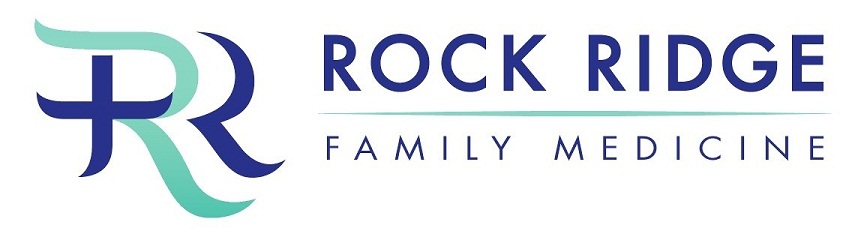 Authorization for Disclosure of Health of InformationPatient Name:_______________________________________                                Date of Birth:_______________________I authorize the use of disclosure of the above named individual’s health and financial information for continuity and or cooperative healthcare.The following individual or organization is authorized to make the disclosure:(PREVIOUS DOCTOR)Name:__________________________ Phone:________________	Address:_____________________________________________	City:____________________ State:___________ Zip:_________The type and amount of information to be used or disclosed is as follows (include dates where appropriate).____Last Year Health Records____Other ____________________________________________________________I understand that the information in my health record may include information relating to sexually transmitted disease, acquired immunodeficiency syndrome (AIDS) or human immunodeficiency virus (HIV). It may also include information about behavioral or mental health services and treatment for alcohol and drug abuse.This information may be disclosed to and used by the following individual or organization.(Individual who wants records)Name: Fax: Address: The purpose of this request is for:_________________________________________________I understand that I have the right to revoke this release at anytime with written notification.If I fail to specify an expiration date, event or condition, this authorization will expire in 1 year. I understand that authorizing the disclosure of this health information is voluntary. I can refuse to sign this authorization. I need not sign this form in order to assure treatment. I understand that I may inspect or copy the information to be used or disclosed, as provided in CFR 164.524. (I understand that any disclosure of information carries with it the potential for an unauthorized redisclosure and the information may not be protected by federal confidentiality rules.) If I have question about disclosure of my information, I can contact Rock Ridge Family Medicine. Patient Signature:______________________________Date____________________________________